А1 четвергУрок 4Lisez le dialogue. Attention à la prononciation.Марио: Привет, как дела? Тебя зовут Сандро?Маттиа: Привет. Нет, извини (pardon, excuse-moi), меня Маттиа зовут.Марио: Очень приятно познакомиться, а ты откуда (d’où)?Маттиа: Я португалец, а ты?Марио: А я итальянец, но моя мама была француженкой!Маттиа: Классно (cool). Ты в Италии в качестве (comme) туриста?Марио: Нет, я тут работаю. А почему ты задаёшь такие вопросы (poser des questions) ?Маттиа: Я провожу статистику среди (parmi) всех приезжающих (tous les arrivants) в (en) Италию.+++Амилия: Как тебя зовут?Лука: Меня зовут Лука.Амилия: Извини, как?Лука: Лука, меня зовут Лука.Амилия: Очень приятно познакомиться.Лука: Мне тоже. Ты англичанка?Амилия: Нет, я немка. А ты откуда?Лука: Я японец.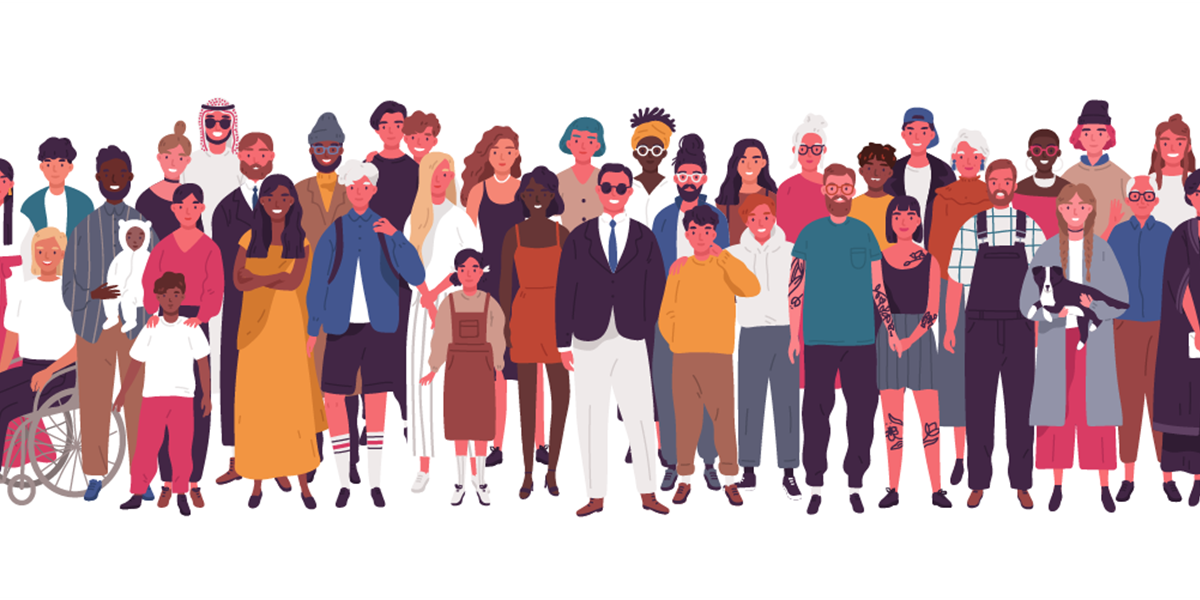 +++Олег: Привет. Как тебя зовут?Маттео: Меня зовут Маттео, а тебя?Олег: Меня Олег, а ты откуда?Маттео: Я швейцарец, но моя мама полька, а мой дядя американец.Олег: Это очень интересно, а где ты сейчас живёшь (habiter, vivre)?Маттео: Сейчас я живу в Милане, в Италии.Олег: А почему ты живёшь в Италии?Маттео: Просто (simplement) мне (datif de я) очень нравится (j’aime beaucoup) тут работать.Олег: А где (où) ты работаешь?Маттео: Я работаю в (dans) метро, и мне очень нравится.Faites le dialogue en utilisant les mots en gras.ЖитьЯ живуТы живёшьон/она/оно живётмы живёмвы живётеони живутНациональность / Гражданство / Nationalités et paysАфганистан – афганец, афганка
Аргентина – аргентинец, аргентинка
Австралия – австралиец, австралийка
Бельгия — бельгиец, бельгийка
Боливия — боливиец, боливийка
Бразилия — бразилец, бразильянка
Камбоджа — камбоджиец, камбоджийка
Камерун — камерунец, камерунка
Канада — канадец, канадка
Чили — чилиец, чилийка
Китай — китаец, китаянка
Колумбия — колумбиец, колумбийка
Коста-Рика — костариканец, костариканка
Куба — кубинец, кубинка
Дания — датчанин, датчанка
Доминиканская республика — доминиканец, доминиканка
Эквадор — эквадорец, эквадорка
Египет — египтянин, египтянка
Сальвадор — сальвадорец, сальвадорка
Англия —англичанин, англичанка
Эстония — эстонец, эстонка
Эфиопия — эфиоп, эфиопка
Финляндия — финн, финнка
Франция — француз, француженка
Германия — немец, немка
Гана — ганец, ганка
Греция — грек, гречанка
Гватемала — гватемалец, гватемалка
Гаити — гаитянин, гаитянка
Гондурас — гондурасец, гондураска
Индонезия — индонезиец, индонезийка
Иран — иранец, иранка
Ирландия — ирландец, ирландка
Израиль — израильтянин, израильтянка
Италия — итальянец, итальянка
Япония — японец, японка
Иордания — иорданец, иорданка
Кения — кениец, кенийка
Корея — кореец, кореянка
Лаос — лаосец, лаоска (лаотян)
Латвия — латвиец, латвийка
Литва — литовец, литовка
Малайзия — малазиец, малазийка
Мексика — мексиканец, мексиканка
Марокко — марокканец, марокканка
Нидерланды — голландец, голландка
Новая Зеландия — новозеландец, новозеландка
Никарагуа — никарагуанец, никарагуанка
Норвегия — норвежец, норвежка
Панама — панамец, панамка
Парагвай — парагваец, парагвайка
Перу — перуанец, перуанка
Филиппины — филиппинец, филиппинка
Польша — поляк, полька
Португалия — португалец, португалка
Пуэрто-Рико — пуэрториканец, пуэрториканка
Румыния — румын, румынка
Россия — россиянин, россиянка
Саудовская Аравия — гражданин Саудовской Аравии
Испания — испанец, испанка
Швеция — швед, шведка
Швейцария — швейцарец, швейцарка
Тайвань — тайванец, тайванка
Таджикистан — таджик, таджичка
Тайланд — таиландец, таиландка
Турция —турок, турчанка
Украина — украинец, украинка
Соединенные Штаты Америки — американец, американка
Уругвай — уругваец, уругвайка
Венесуэла — венесуэлец, венесуэлка
Вьетнам — вьетнамец, вьетнамка
Уэльс — валлиец, валлийка
Essayez de trouver où se trouve l’accent.Les adjectifs révision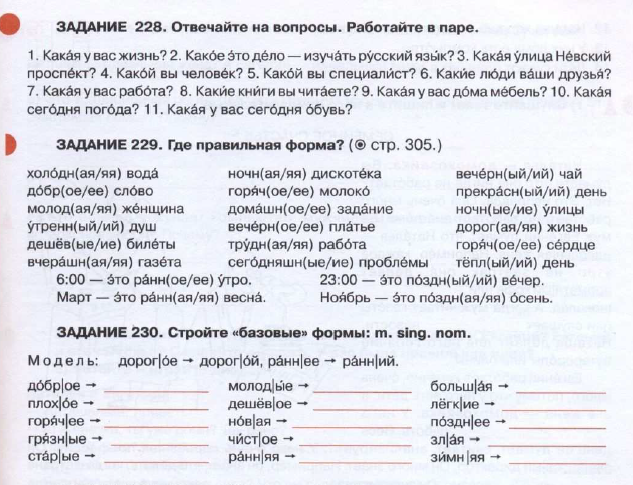 СловарьЖизнь - vieМолоко – lait Задание – devoirУлица – rue Сердце – coeur Утро – matin Вечер – soir Весна – printemps Зима – hiver Осень – automne Лето – été 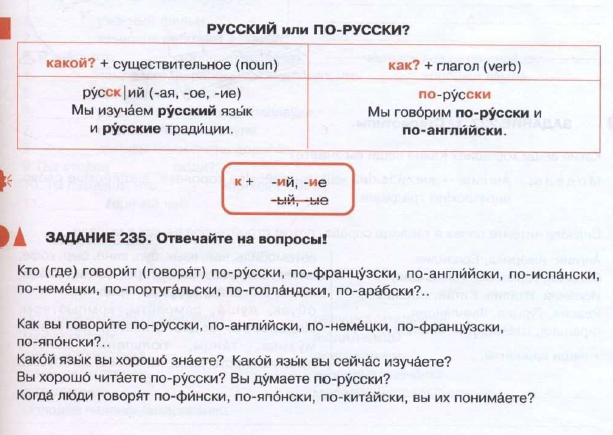 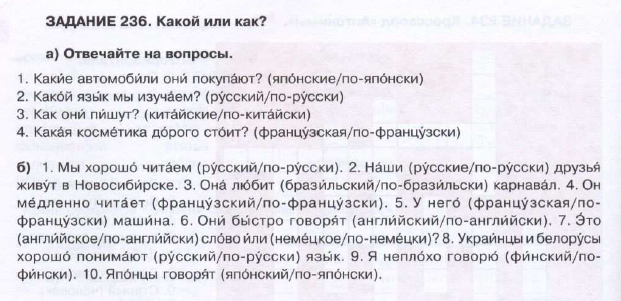 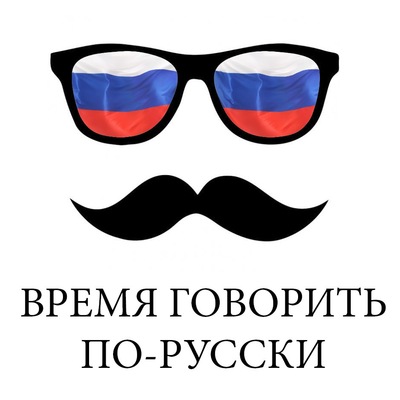 Pays et nationalités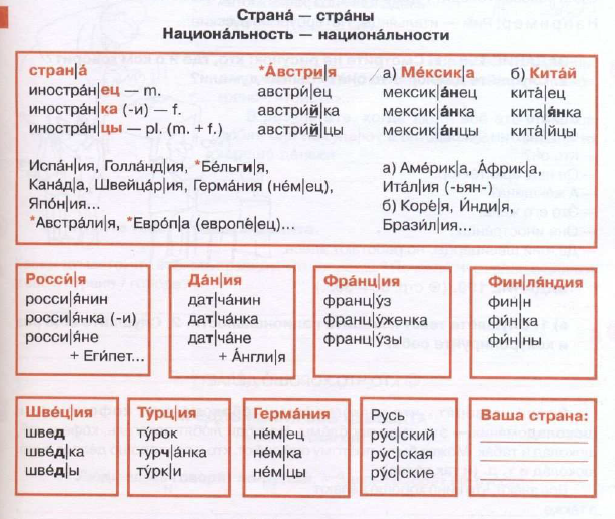 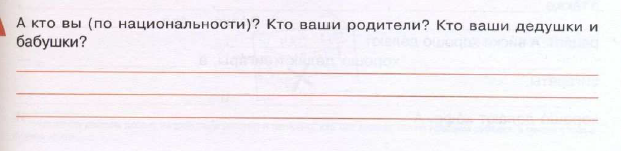 Ou ?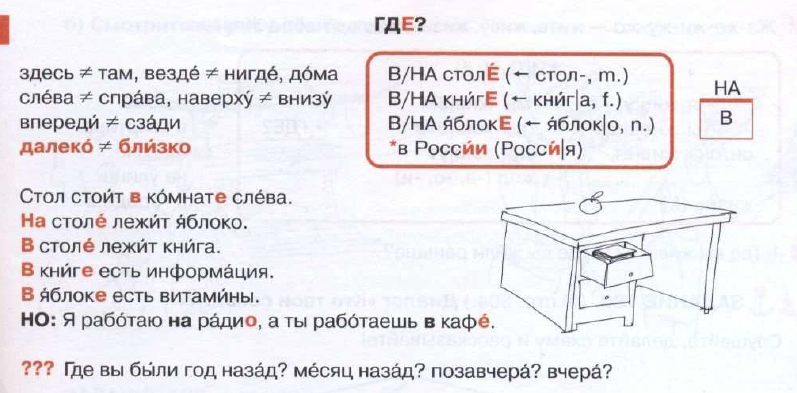 Здесь – ici Там – là Везде – partout Нигде – nullepart Дома – à la maison Слева – à gauche Справа – à droite Наверху – en haut Внизу – en basВпереди – devant Сзади - par derrière Далеко - loinБлизко - à proximité; tout prèsЯблоко – pomme В – dans На – sur Le locatifLe locatif est un des six cas (ou déclinaisons) de la langue russe. Chaque cas sert à marquer la fonction du mot ou du groupe nominal dans la phrase.Le locatif s’utilise sur le groupe nominal qui définit la position d’un objet. Par exemple : « Je suis dans la cuisine », « Il habite en France ». Attention, si il y a une notion de mouvement vers un endroit, par exemple: « Je vais dans la cuisine » on utilisera plutôt l’accusatif.Typiquement, le locatif est précédé par les prépositions « в » et « на » que l’on peut traduire grossièrement par « dans » et « sur »Quand utiliser le locatif russeAprès les prépositions в et на pour exprimer la localisation (sans mouvement)Il vit dans un village = Он живёт в деревне.Cette pastèque a poussé dans le jardin = Этот арбуз был выращен на огороде.Ils passent leurs vacances en Grèce = Они отдыхают в Греции.Après la préposition о  pour exprimer l’objet d’une conversation ou d’une penséeIls parlent de leurs loisirs = Они беседуют об увлечениях.Il parle de physique = Он говорит о физике.Elle pense à lui = Она думает о нём.Pour exprimer le tempsLe décret a été adopté en Décembre = Указ был принят в декабре.Elle part la semaine prochaine = Она уезжает на следующей неделе.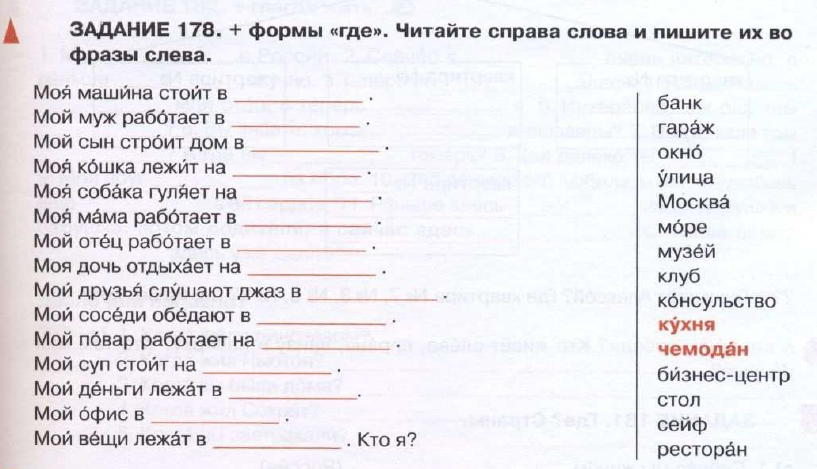 Кухня – cuisine Чемодан – valise Друг – друзья Сосед – соседи Повар – cuisinier Вещь – chose, truc 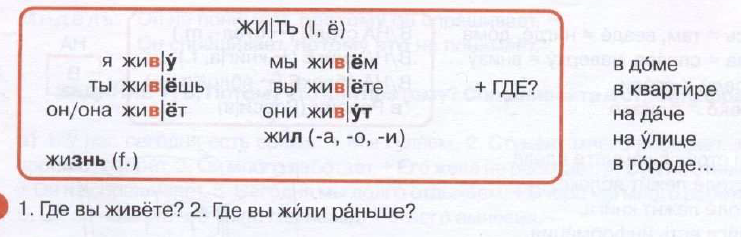 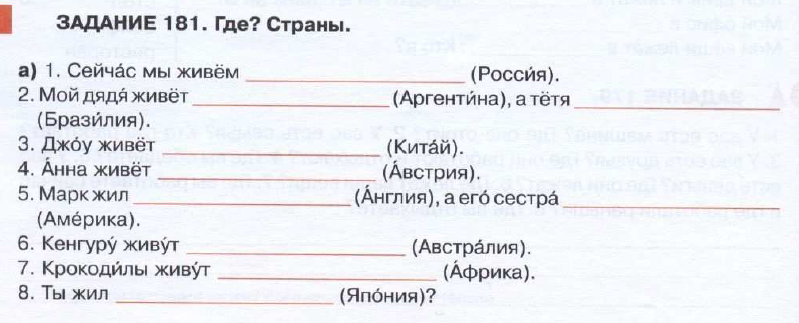 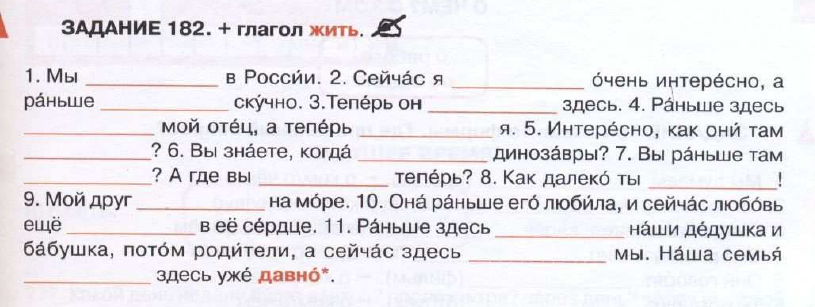 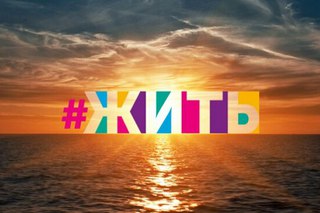 Домашнее задание / devoir Faites 10 phrases selon le modèle : Я изучаю русский язык. Я говорю по-русски.Le verbe жить à apprendre.Faites 10 frases avec le locatif.Les terminaisons du locatif à apprendre.Masculin Féminin Neutre Pluriel NominatifПарижМузейПортфельМоскваФранцияТокиоМореКанныМоря LocatifNous sommes àВ ПарижеВ музееВ портфелеВ МосквеВо ФранцииВ мореВ ТокиоВ КаннахВ моряхAccusatif Nous allons àВ ПарижВ музейВ портфельВ МосквуВо ФранциюВ мореВ ТокиоВ КанныВ моря